NO. 51 JOURNALof theHOUSE OF REPRESENTATIVESof theSTATE OF SOUTH CAROLINA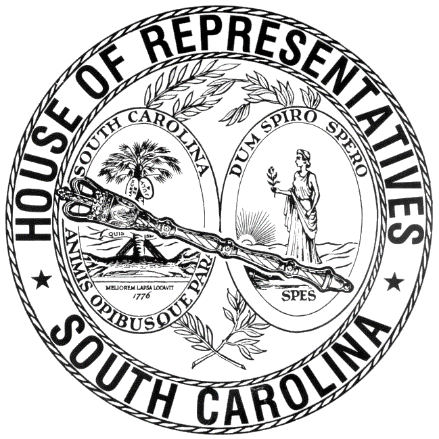 REGULAR SESSION BEGINNING TUESDAY, JANUARY 12, 2021 ________WEDNESDAY, APRIL 21, 2021(STATEWIDE SESSION)Indicates Matter StrickenIndicates New MatterThe House assembled at 10:00 a.m.Deliberations were opened with prayer by Rev. Charles E. Seastrunk, Jr., as follows:	Our thought for today is from Psalm 130:5: “I wait for the Lord, my soul waits, and in His Word I hope.”	Let us pray. O Lord, we give thanks and praise for Your word which sustains us in all we do in this place. Guide each of these Representatives and staff to do what is necessary for the promotion of our State. Continue to give Your blessings upon these Representatives, staff, and their families. Protect our first responders and defenders of freedom as they care for us. Bless our World, Nation, President, State, Governor, Speaker, staff, and all who give of their time and effort to this great cause. Heal the wounds, those seen and those hidden, of our brave men and women who suffer and sacrifice for our freedom. Lord, in Your Mercy, hear our prayers. Amen. Pursuant to Rule 6.3, the House of Representatives was led in the Pledge of Allegiance to the Flag of the United States of America by the SPEAKER.After corrections to the Journal of the proceedings of yesterday, the SPEAKER ordered it confirmed.MOTION ADOPTEDRep. G. M. SMITH moved that when the House adjourns, it adjourn in memory of Stephen "Steve" Campbell Mims, Sr., which was agreed to.CONCURRENT RESOLUTIONThe following was introduced:H. 4233 -- Reps. Elliott, Allison, Bannister, Burns, Chumley, B. Cox, Crawford, Dillard, Haddon, Morgan, Robinson, G. R. Smith, Stringer, Trantham and Willis: A CONCURRENT RESOLUTION TO RECOGNIZE AND COMMEND DR. DAN NELSON FOR HIS TEN YEARS OF DEDICATED SERVICE AS THE ADMINISTRATOR OF BOB JONES ACADEMY AND TO WISH HIM MUCH SUCCESS AND FULFILLMENT IN ALL HIS FUTURE ENDEAVORS.The Concurrent Resolution was agreed to and ordered sent to the Senate.ROLL CALLThe roll call of the House of Representatives was taken resulting as follows:Total Present--119LEAVE OF ABSENCEThe SPEAKER granted Rep. BRYANT a leave of absence for the day.LEAVE OF ABSENCEThe SPEAKER granted Rep. WHEELER a leave of absence for the day.LEAVE OF ABSENCEThe SPEAKER granted Rep. TRANTHAM a leave of absence for the day.LEAVE OF ABSENCEThe SPEAKER granted Rep. STRINGER a leave of absence for the day due to medical reasons.DOCTOR OF THE DAYAnnouncement was made that Dr. Jerome B. Aya-ay of Spartanburg was the Doctor of the Day for the General Assembly.CO-SPONSORS ADDED AND REMOVEDIn accordance with House Rule 5.2 below:“5.2 Every bill before presentation shall have its title endorsed; every report, its title at length; every petition, memorial, or other paper, its prayer or substance; and, in every instance, the name of the member presenting any paper shall be endorsed and the papers shall be presented by the member to the Speaker at the desk. A member may add his name to a bill or resolution or a co-sponsor of a bill or resolution may remove his name at any time prior to the bill or resolution receiving passage on second reading. The member or co-sponsor shall notify the Clerk of the House in writing of his desire to have his name added or removed from the bill or resolution. The Clerk of the House shall print the member's or co-sponsor's written notification in the House Journal. The removal or addition of a name does not apply to a bill or resolution sponsored by a committee.” CO-SPONSOR ADDEDCO-SPONSOR ADDEDCO-SPONSOR ADDEDCO-SPONSOR REMOVEDSENT TO THE SENATEThe following Bills were taken up, read the third time, and ordered sent to the Senate:H. 3169 -- Reps. Pope, Bryant, Felder and Forrest: A BILL TO AMEND THE CODE OF LAWS OF SOUTH CAROLINA, 1976, BY ADDING SECTION 44-63-145 SO AS TO REQUIRE THE DEPARTMENT OF HEALTH AND ENVIRONMENTAL CONTROL TO ISSUE UPON RECEIPT OF CERTAIN DOCUMENTATION A CERTIFICATE OF FOREIGN BIRTH FOR A CHILD WITH UNITED STATES CITIZENSHIP WHO IS BORN IN A FOREIGN COUNTRY TO A PARENT WHO IS A RESIDENT OF SOUTH CAROLINA; AND TO AMEND SECTION 44-63-140, AS AMENDED, RELATING TO SUPPLEMENTARY OR AMENDED BIRTH CERTIFICATES, SO AS TO MAKE A TECHNICAL CORRECTION.H. 3231 -- Reps. Henegan, Robinson, Thigpen, Hosey, Brawley, King, McDaniel, Jefferson, Anderson, Rivers and S. Williams: A BILL TO AMEND SECTION 44-63-90, CODE OF LAWS OF SOUTH CAROLINA, 1976, RELATING TO THE STATE REGISTRAR'S AUTHORITY TO ISSUE A DELAYED BIRTH CERTIFICATE FOR A PERSON BORN IN THE STATE WHOSE BIRTH IS UNREGISTERED, SO AS TO ALLOW FOR THE USE OF AN INSCRIBED FAMILY BIBLE OR GENEALOGICAL RECORDS AS DOCUMENTATION OF DATE OF BIRTH IN CERTAIN CIRCUMSTANCES.H. 3336 -- Reps. G. M. Smith, Atkinson, Forrest, Caskey, Erickson, Anderson, Rivers and S. Williams: A BILL TO AMEND THE CODE OF LAWS OF SOUTH CAROLINA, 1976, BY ADDING SECTION 40-33-45 SO AS TO ALLOW VOLUNTEER SCHOOL PERSONNEL WHO HAVE BEEN TRAINED BY A REGISTERED NURSE TO ADMINISTER GLUCAGON, INSULIN, OR BOTH TO CERTAIN STUDENTS.H. 3773 -- Reps. West, G. M. Smith, Weeks, White, Hill, Jefferson and Anderson: A BILL TO AMEND SECTION 44-23-10, CODE OF LAWS OF SOUTH CAROLINA, 1976, RELATING TO DEFINITIONS APPLICABLE TO BOTH MENTALLY ILL PERSONS AND PERSONS WITH INTELLECTUAL DISABILITY, SO AS TO ADD A DEFINITION FOR "RESTORATION TREATMENT"; AND TO AMEND SECTION 44-23-430, RELATING TO HEARINGS ON A PERSON'S FITNESS TO STAND TRIAL, SO AS TO EXTEND THE LENGTH OF TIME CERTAIN PERSONS UNFIT TO STAND TRIAL MAY BE HOSPITALIZED FOR RESTORATION TO ONE HUNDRED EIGHTY DAYS, TO ALLOW THE DEPARTMENT OF MENTAL HEALTH TO PROVIDE RESTORATION TREATMENT IN DETENTION CENTERS AND ON AN OUTPATIENT BASIS IN CERTAIN CIRCUMSTANCES, AND FOR OTHER PURPOSES.STATEMENT FOR JOURNAL	I support passage of H. 3773 and note the legislation implements legislative proposals put forward in the House Legislative Oversight Committee’s study of the Department of Mental Health completed in 2020. 	Rep. Wm. Weston NewtonORDERED ENROLLED FOR RATIFICATIONThe following Bill was read the third time, passed and, having received three readings in both Houses, it was ordered that the title be changed to that of an Act, and that it be enrolled for ratification:S. 454 -- Senators Martin, Bennett, Massey, Jackson and Young: A BILL TO AMEND SECTION 40-33-43, CODE OF LAWS OF SOUTH CAROLINA, 1976, RELATING TO THE AUTHORIZED PROVISION OF MEDICATIONS BY UNLICENSED PERSONS IN COMMUNITY RESIDENTIAL FACILITIES, SO AS TO EXTEND THESE PROVISIONS TO CORRECTIONAL FACILITIES.S. 571--ORDERED TO THIRD READINGThe following Bill was taken up:S. 571 -- Senators Shealy, Hutto and Senn: A BILL TO AMEND ARTICLE 3, CHAPTER 53, TITLE 44 OF THE 1976 CODE, RELATING TO NARCOTICS AND CONTROLLED SUBSTANCES, BY ADDING SECTION 44-53-361, TO REQUIRE PRESCRIBERS TO OFFER A PRESCRIPTION FOR NALOXONE TO A PATIENT UNDER CERTAIN CIRCUMSTANCES, AND FOR OTHER PURPOSES.Rep. HART explained the Bill.The yeas and nays were taken resulting as follows:  Yeas 97; Nays 0 Those who voted in the affirmative are:Total--97 Those who voted in the negative are:Total--0So, the Bill was read the second time and ordered to third reading.  S. 704--SENATE AMENDMENTS CONCURRED IN AND BILL ENROLLEDThe Senate Amendments to the following Joint Resolution were taken up for consideration: S. 704 -- Senators Hembree, Massey and Malloy: A JOINT RESOLUTION TO PROVIDE FOR A RETURN TO FIVE-DAY, IN-PERSON CLASSROOM INSTRUCTION FOR THE 2020-2021 AND 2021-2022 SCHOOL YEAR, AND TO SUSPEND THE EARNINGS LIMITATION UNDER CERTAIN TERMS AND FOR CERTAIN MEMBERS OF THE SOUTH CAROLINA RETIREMENT SYSTEM.Rep. ALLISON explained the Senate Amendments.The yeas and nays were taken resulting as follows:  Yeas 110; Nays 0 Those who voted in the affirmative are:Total--110 Those who voted in the negative are:Total--0The Senate Amendments were agreed to, and the Joint Resolution having received three readings in both Houses, it was ordered that the title be changed to that of an Act, and that it be enrolled for ratification.STATEMENT FOR JOURNALI was in the State House attending to constituent issues and missed the recorded vote on S.704.  Had I been present, I would have voted to concur with the Senate amendments.Rep. Wm. Weston J. NewtonMOTION PERIODThe motion period was dispensed with on motion of Rep. HIOTT.SPEAKER PRO TEMPORE IN CHAIRH. 3998--ORDERED TO THIRD READINGThe following Bill was taken up:H. 3998 -- Reps. Fry, Dillard, Erickson, Davis, Wooten, Trantham and Hewitt: A BILL TO AMEND SECTIONS 44-53-1630 AND 44-53-1640, AS AMENDED, CODE OF LAWS OF SOUTH CAROLINA, 1976, BOTH RELATING TO THE PRESCRIPTION MONITORING PROGRAM, SO AS TO ADD SCHEDULE V CONTROLLED SUBSTANCES TO THE PRESCRIBED AND DISPENSED CONTROLLED SUBSTANCES MONITORED UNDER THE PROGRAM.Rep. HART explained the Bill.The yeas and nays were taken resulting as follows:  Yeas 81; Nays 24 Those who voted in the affirmative are:Total--81 Those who voted in the negative are:Total--24So, the Bill was read the second time and ordered to third reading.  H. 3956--ORDERED TO THIRD READINGThe following Bill was taken up:H. 3956 -- Rep. Howard: A BILL TO AMEND THE CODE OF LAWS OF SOUTH CAROLINA, 1976, BY ADDING SECTION 44-1-320 SO AS TO ESTABLISH THE "SOUTH CAROLINA RARE DISEASE ADVISORY COUNCIL" WITHIN THE DEPARTMENT OF HEALTH AND ENVIRONMENTAL CONTROL, TO PROVIDE FOR THE PURPOSE, DUTIES, MEMBERSHIP, AND FUNDING OF THE COUNCIL, TO ESTABLISH CERTAIN REPORTING AND MEETING REQUIREMENTS, AND FOR OTHER PURPOSES.Rep. HART explained the Bill.The yeas and nays were taken resulting as follows:  Yeas 63; Nays 45 Those who voted in the affirmative are:Total--63 Those who voted in the negative are:Total--45So, the Bill was read the second time and ordered to third reading.  RECURRENCE TO THE MORNING HOURRep. HART moved that the House recur to the morning hour, which was agreed to.REPORTS OF STANDING COMMITTEESRep. MURPHY, from the Committee on Judiciary, submitted a favorable report on:S. 147 -- Senators Massey, Rice, Hembree, Adams, Peeler, Turner, Alexander, Gustafson, Talley, Loftis, Climer, Kimbrell, Grooms, Bennett, Corbin and Martin: A JOINT RESOLUTION TO ENACT THE "SOUTH CAROLINA COVID-19 LIABILITY SAFE HARBOR ACT"; TO PROVIDE LIABILITY PROTECTIONS FOR A LIMITED TIME PERIOD FOR HEALTH CARE PROVIDERS AND BUSINESSES THAT FOLLOW PUBLIC HEALTH GUIDANCE IN RESPONSE TO THE CORONAVIRUS PUBLIC HEALTH EMERGENCY; TO STATE THE LIABILITY PROTECTION FOR COVERED ENTITIES AND COVERED INDIVIDUALS FOR CORONAVIRUS CLAIMS; TO PROVIDE THAT DEFENSES ARE CUMULATIVE; TO PROVIDE THAT THE PROVISIONS OF THIS JOINT RESOLUTION ARE SEVERABLE; TO PROVIDE THAT, IN THE CASE OF A CONFLICT OF LAW BETWEEN THIS JOINT RESOLUTION AND ANY OTHER LAW OF THIS STATE, THE PROVISIONS OF THIS JOINT RESOLUTION SHALL PREVAIL; TO PROVIDE THAT THE PROVISIONS OF THIS JOINT RESOLUTION ARE RETROACTIVE AND EFFECTIVE AS OF MARCH 13, 2020; AND TO DEFINE NECESSARY TERMS.Ordered for consideration tomorrow.Rep. MURPHY, from the Committee on Judiciary, submitted a favorable report with amendments on:S. 229 -- Senators Shealy, McLeod, Hutto, Jackson, McElveen and Matthews: A BILL TO ENACT THE "SOUTH CAROLINA CHILD ABUSE RESPONSE PROTOCOL ACT"; TO AMEND CHAPTER 11, TITLE 63 OF THE 1976 CODE, RELATING TO CHILDREN'S SERVICES AGENCIES, BY ADDING ARTICLE 24, TO REQUIRE THAT MULTIDISCIPLINARY TEAMS INVOLVED IN CHILD ABUSE INVESTIGATION AND PROSECUTION FOLLOW CERTAIN CHILD ABUSE RESPONSE PROTOCOL, TO PROVIDE FOR THE ESTABLISHMENT OF AN ADVISORY COMMITTEE TO REVIEW AND UPDATE THE PROTOCOL, AND FOR OTHER PURPOSES; AND TO AMEND SECTION 63-11-310(B)(1), (C), AND (D) OF THE 1976 CODE, RELATING TO CHILDREN'S ADVOCACY CENTERS, TO REQUIRE CHILDREN'S ADVOCACY CENTERS TO HOLD CERTAIN ACCREDITATION STATUS OR BE ACTIVELY PURSUING ACCREDITATION, AND FOR OTHER PURPOSES.Ordered for consideration tomorrow.Rep. MURPHY, from the Committee on Judiciary, submitted a favorable report on:H. 4019 -- Reps. Crawford, Erickson, Bernstein, Fry, Burns, Haddon, Oremus, Long, Chumley, Magnuson, Jones, Bennett, Huggins, G. R. Smith, McCravy, V. S. Moss, Bannister, Collins and Trantham: A BILL TO AMEND SECTION 63-7-40, CODE OF LAWS OF SOUTH CAROLINA, 1976, RELATING TO THE PLACEMENT OF INFANTS AT DESIGNATED LOCATIONS WITHOUT CRIMINAL LIABILITY, SO AS TO ALLOW THE PLACEMENT OF AN INFANT NOT MORE THAN ONE YEAR OLD AT A SAFE HAVEN AND TO CHANGE THE DEFINITION OF "INFANT".Ordered for consideration tomorrow.Rep. MURPHY, from the Committee on Judiciary, submitted a favorable report on:H. 4187 -- Reps. W. Cox, Hill, West, Gagnon, Thayer and White: A BILL TO AMEND SECTION 6-11-273, CODE OF LAWS OF SOUTH CAROLINA, 1976, RELATING TO TAX LEVY REFERENDUMS, SO AS TO PROVIDE THAT REFERENDUMS CONDUCTED PURSUANT TO THIS SECTION MUST BE SCHEDULED TO BE HELD AT THE SAME TIME AS THE GENERAL ELECTION.Ordered for consideration tomorrow.Rep. MURPHY, from the Committee on Judiciary, submitted a favorable report on:H. 3124 -- Reps. J. E. Johnson and W. Newton: A BILL TO AMEND THE CODE OF LAWS OF SOUTH CAROLINA, 1976, BY REPEALING SECTION 1-7-730 RELATING TO THE EXAMINATION OF THE OFFICES OF COUNTY OFFICERS.Ordered for consideration tomorrow.Rep. MURPHY, from the Committee on Judiciary, submitted a favorable report on:H. 3369 -- Reps. Weeks, Fry, Huggins, Dillard, Hewitt, Pendarvis, Trantham, Alexander, Pope and Hosey: A BILL TO AMEND THE CODE OF LAWS OF SOUTH CAROLINA, 1976, BY ADDING SECTIONS 17-5-135 AND 17-5-250 SO AS TO REQUIRE, AMONG OTHERS, CORONERS AND MEDICAL EXAMINERS TO COMPLETE CONTINUING EDUCATION ON THE IDENTIFICATION OF DEATHS CAUSED BY OPIATES.Ordered for consideration tomorrow.Rep. MURPHY, from the Committee on Judiciary, submitted a favorable report with amendments on:H. 3939 -- Reps. Pope, Hyde, McCravy, McGarry, Bryant, Wheeler, Wooten and Hixon: A BILL TO AMEND SECTION 42-1-160, CODE OF LAWS OF SOUTH CAROLINA, 1976, RELATING TO THE DEFINITIONS OF "INJURY" AND "PERSONAL INJURY" IN WORKERS' COMPENSATION, SO AS TO EXEMPT INJURIES SUSTAINED BY LAW ENFORCEMENT IN THE LINE OF DUTY FROM CERTAIN LIMITATIONS ON CLAIMS FOR INJURY CAUSED BY STRESS, MENTAL INJURY, OR MENTAL ILLNESS.Ordered for consideration tomorrow.Rep. MURPHY, from the Committee on Judiciary, submitted a favorable report with amendments on:H. 3050 -- Reps. D. C. Moss, McGarry, Wooten and Hixon: A BILL TO AMEND SECTION 23-23-40, CODE OF LAWS OF SOUTH CAROLINA, 1976, RELATING TO THE CERTIFICATION OF A LAW ENFORCEMENT OFFICER EMPLOYED OR APPOINTED BY A PUBLIC LAW ENFORCEMENT AGENCY, SO AS TO PROVIDE A NONCERTIFIED LAW ENFORCEMENT OFFICER ONLY SHALL PERFORM HIS DUTIES AS A LAW ENFORCEMENT OFFICER WHILE ACCOMPANIED BY A CERTIFIED LAW ENFORCEMENT OFFICER, AND TO MAKE A TECHNICAL CHANGE.Ordered for consideration tomorrow.Rep. MURPHY, from the Committee on Judiciary, submitted a favorable report with amendments on:H. 4075 -- Reps. Wetmore and Stavrinakis: A BILL TO AMEND SECTION 23-3-430, CODE OF LAWS OF SOUTH CAROLINA, 1976, RELATING TO THE SEX OFFENDER REGISTRY, SO AS TO CONFORM THE REGISTRATION PROVISIONS FOR SECOND DEGREE CRIMINAL SEXUAL CONDUCT WITH A MINOR TO THIRD DEGREE CRIMINAL SEXUAL CONDUCT WITH A MINOR.Ordered for consideration tomorrow.Rep. MURPHY, from the Committee on Judiciary, submitted a favorable report on:H. 3927 -- Reps. Stavrinakis and Murphy: A BILL TO AMEND SECTION 22-3-545, CODE OF LAWS OF SOUTH CAROLINA, 1976, RELATING TO TRANSFER OF CERTAIN CRIMINAL CASES FROM GENERAL SESSIONS COURT, SO AS TO PROVIDE THAT CRIMINAL CASES IN WHICH THE PENALTY DOES NOT EXCEED THREE YEARS, RATHER THAN ONE YEAR, MAY BE TRANSFERRED FROM GENERAL SESSIONS COURT.Ordered for consideration tomorrow.Rep. MURPHY, from the Committee on Judiciary, submitted a favorable report with amendments on:H. 3623 -- Reps. Murphy, Stavrinakis, Kimmons, Hart, Rutherford, Lucas, Dillard, Erickson, Hyde, W. Newton, Thigpen and Wheeler: A BILL TO AMEND SECTION 24-13-150, CODE OF LAWS OF SOUTH CAROLINA, 1976, RELATING TO THE EARLY RELEASE OF AN INMATE, SO AS TO REDUCE THE PERCENTAGE OF TIME AN INMATE WHO HAS COMMITTED A "NO PAROLE OFFENSE" MUST SERVE BEFORE HE MAY BECOME ELIGIBLE FOR EARLY RELEASE, DISCHARGE, OR COMMUNITY SUPERVISION FROM EIGHTY-FIVE PERCENT TO SIXTY-FIVE PERCENT FOR CERTAIN DRUG OFFENSES, AND TO PROVIDE THIS REDUCTION APPLIES TO INMATES CURRENTLY INCARCERATED UNDER CERTAIN CIRCUMSTANCES; TO AMEND SECTION 44-53-370, RELATING TO THE UNLAWFUL POSSESSION, MANUFACTURE, AND TRAFFICKING OF CONTROLLED SUBSTANCES, SO AS TO REVISE THE PENALTIES AND WEIGHT PRESUMPTIONS, AND ELIMINATE MANDATORY MINIMUM SENTENCES; AND TO AMEND SECTION 44-53-375, RELATING TO THE UNLAWFUL POSSESSION, MANUFACTURE, AND TRAFFICKING OF METHAMPHETAMINE, COCAINE BASE, OR OTHER CONTROLLED SUBSTANCES, SO AS TO REVISE THE PENALTIES AND WEIGHT PRESUMPTIONS, AND ELIMINATE MANDATORY MINIMUM SENTENCES.Ordered for consideration tomorrow.Rep. MURPHY, from the Committee on Judiciary, submitted a favorable report with amendments on:H. 3205 -- Reps. Taylor, Lucas, Pope, Elliott, Allison, Hiott, Fry, J. E. Johnson, Jordan, Caskey, B. Newton, Bryant, G. M. Smith, G. R. Smith, Willis, Huggins, Blackwell, Erickson, Forrest, Hixon, Herbkersman, Thayer, Wooten, Morgan, Daning, Hardee, B. Cox, Bannister, Hewitt, Felder, Stringer, Davis, Calhoon, Oremus, Bennett, Gilliam, West, Haddon, Trantham, Lowe, McGarry, M. M. Smith, Bustos, V. S. Moss, W. Newton, May, Martin, Brittain, McGinnis, Bradley, Ballentine, Dabney, Carter, T. Moore and Kimmons: A JOINT RESOLUTION TO MAKE APPLICATION TO THE CONGRESS OF THE UNITED STATES TO CALL A CONVENTION FOR PROPOSING AMENDMENTS PURSUANT TO ARTICLE V OF THE UNITED STATES CONSTITUTION LIMITED TO PROPOSING AMENDMENTS THAT IMPOSE FISCAL RESTRAINTS ON THE FEDERAL GOVERNMENT, LIMIT THE POWER AND JURISDICTION OF THE FEDERAL GOVERNMENT, AND LIMIT THE TERMS OF OFFICE FOR ITS OFFICIALS AND FOR MEMBERS OF CONGRESS; TO PROVIDE CERTAIN RESERVATIONS, UNDERSTANDINGS, AND DECLARATIONS LIMITING THE APPLICATION; AND TO PROVIDE CERTAIN SELECTION CRITERIA FOR COMMISSIONERS AS WELL AS LIMITATIONS UPON THEIR AUTHORITY.Ordered for consideration tomorrow.HOUSE RESOLUTIONThe following was introduced:H. 4234 -- Reps. McKnight, K. O. Johnson, Alexander, Allison, Anderson, Atkinson, Bailey, Ballentine, Bamberg, Bannister, Bennett, Bernstein, Blackwell, Bradley, Brawley, Brittain, Bryant, Burns, Bustos, Calhoon, Carter, Caskey, Chumley, Clyburn, Cobb-Hunter, Cogswell, Collins, B. Cox, W. Cox, Crawford, Dabney, Daning, Davis, Dillard, Elliott, Erickson, Felder, Finlay, Forrest, Fry, Gagnon, Garvin, Gatch, Gilliam, Gilliard, Govan, Haddon, Hardee, Hart, Hayes, Henderson-Myers, Henegan, Herbkersman, Hewitt, Hill, Hiott, Hixon, Hosey, Howard, Huggins, Hyde, Jefferson, J. E. Johnson, J. L. Johnson, Jones, Jordan, Kimmons, King, Kirby, Ligon, Long, Lowe, Lucas, Magnuson, Martin, Matthews, May, McCabe, McCravy, McDaniel, McGarry, McGinnis, J. Moore, T. Moore, Morgan, D. C. Moss, V. S. Moss, Murphy, Murray, B. Newton, W. Newton, Nutt, Oremus, Ott, Parks, Pendarvis, Pope, Rivers, Robinson, Rose, Rutherford, Sandifer, Simrill, G. M. Smith, G. R. Smith, M. M. Smith, Stavrinakis, Stringer, Taylor, Tedder, Thayer, Thigpen, Trantham, Weeks, West, Wetmore, Wheeler, White, Whitmire, R. Williams, S. Williams, Willis, Wooten and Yow: A HOUSE RESOLUTION TO CONGRATULATE VIRGINIA GREEN JOHNSON OF WASHINGTON, D. C., ON THE OCCASION OF HER ONE HUNDRED THIRD BIRTHDAY AND TO WISH HER A JOYOUS BIRTHDAY CELEBRATION.The Resolution was adopted.HOUSE RESOLUTIONThe following was introduced:H. 4235 -- Reps. W. Cox, Alexander, Allison, Anderson, Atkinson, Bailey, Ballentine, Bamberg, Bannister, Bennett, Bernstein, Blackwell, Bradley, Brawley, Brittain, Bryant, Burns, Bustos, Calhoon, Carter, Caskey, Chumley, Clyburn, Cobb-Hunter, Cogswell, Collins, B. Cox, Crawford, Dabney, Daning, Davis, Dillard, Elliott, Erickson, Felder, Finlay, Forrest, Fry, Gagnon, Garvin, Gatch, Gilliam, Gilliard, Govan, Haddon, Hardee, Hart, Hayes, Henderson-Myers, Henegan, Herbkersman, Hewitt, Hill, Hiott, Hixon, Hosey, Howard, Huggins, Hyde, Jefferson, J. E. Johnson, J. L. Johnson, K. O. Johnson, Jones, Jordan, Kimmons, King, Kirby, Ligon, Long, Lowe, Lucas, Magnuson, Martin, Matthews, May, McCabe, McCravy, McDaniel, McGarry, McGinnis, McKnight, J. Moore, T. Moore, Morgan, D. C. Moss, V. S. Moss, Murphy, Murray, B. Newton, W. Newton, Nutt, Oremus, Ott, Parks, Pendarvis, Pope, Rivers, Robinson, Rose, Rutherford, Sandifer, Simrill, G. M. Smith, G. R. Smith, M. M. Smith, Stavrinakis, Stringer, Taylor, Tedder, Thayer, Thigpen, Trantham, Weeks, West, Wetmore, Wheeler, White, Whitmire, R. Williams, S. Williams, Willis, Wooten and Yow: A HOUSE RESOLUTION TO RECOGNIZE AND COMMEND THE SOUTH CAROLINA HOSPITAL ASSOCIATION FOR ONE HUNDRED YEARS OF SERVICE TO THE STATE'S HOSPITALS AND HEALTH SYSTEMS, AND THE PATIENTS AND COMMUNITIES REPRESENTED BY THOSE INSTITUTIONS.The Resolution was adopted.HOUSE RESOLUTIONThe following was introduced:H. 4237 -- Reps. G. M. Smith, Weeks, Alexander, Allison, Anderson, Atkinson, Bailey, Ballentine, Bamberg, Bannister, Bennett, Bernstein, Blackwell, Bradley, Brawley, Brittain, Bryant, Burns, Bustos, Calhoon, Carter, Caskey, Chumley, Clyburn, Cobb-Hunter, Cogswell, Collins, B. Cox, W. Cox, Crawford, Dabney, Daning, Davis, Dillard, Elliott, Erickson, Felder, Finlay, Forrest, Fry, Gagnon, Garvin, Gatch, Gilliam, Gilliard, Govan, Haddon, Hardee, Hart, Hayes, Henderson-Myers, Henegan, Herbkersman, Hewitt, Hill, Hiott, Hixon, Hosey, Howard, Huggins, Hyde, Jefferson, J. E. Johnson, J. L. Johnson, K. O. Johnson, Jones, Jordan, Kimmons, King, Kirby, Ligon, Long, Lowe, Lucas, Magnuson, Martin, Matthews, May, McCabe, McCravy, McDaniel, McGarry, McGinnis, McKnight, J. Moore, T. Moore, Morgan, D. C. Moss, V. S. Moss, Murphy, Murray, B. Newton, W. Newton, Nutt, Oremus, Ott, Parks, Pendarvis, Pope, Rivers, Robinson, Rose, Rutherford, Sandifer, Simrill, G. R. Smith, M. M. Smith, Stavrinakis, Stringer, Taylor, Tedder, Thayer, Thigpen, Trantham, West, Wetmore, Wheeler, White, Whitmire, R. Williams, S. Williams, Willis, Wooten and Yow: A HOUSE RESOLUTION TO EXPRESS THE PROFOUND SORROW OF THE MEMBERS OF THE SOUTH CAROLINA HOUSE OF REPRESENTATIVES UPON THE PASSING OF STEPHEN CAMPBELL "STEVE" MIMS, SR., OF SUMTER AND TO EXTEND THE DEEPEST SYMPATHY TO HIS FAMILY AND MANY FRIENDS.The Resolution was adopted.HOUSE RESOLUTIONThe following was introduced:H. 4238 -- Reps. S. Williams, Alexander, Allison, Anderson, Atkinson, Bailey, Ballentine, Bamberg, Bannister, Bennett, Bernstein, Blackwell, Bradley, Brawley, Brittain, Bryant, Burns, Bustos, Calhoon, Carter, Caskey, Chumley, Clyburn, Cobb-Hunter, Cogswell, Collins, B. Cox, W. Cox, Crawford, Dabney, Daning, Davis, Dillard, Elliott, Erickson, Felder, Finlay, Forrest, Fry, Gagnon, Garvin, Gatch, Gilliam, Gilliard, Govan, Haddon, Hardee, Hart, Hayes, Henderson-Myers, Henegan, Herbkersman, Hewitt, Hill, Hiott, Hixon, Hosey, Howard, Huggins, Hyde, Jefferson, J. E. Johnson, J. L. Johnson, K. O. Johnson, Jones, Jordan, Kimmons, King, Kirby, Ligon, Long, Lowe, Lucas, Magnuson, Martin, Matthews, May, McCabe, McCravy, McDaniel, McGarry, McGinnis, McKnight, J. Moore, T. Moore, Morgan, D. C. Moss, V. S. Moss, Murphy, Murray, B. Newton, W. Newton, Nutt, Oremus, Ott, Parks, Pendarvis, Pope, Rivers, Robinson, Rose, Rutherford, Sandifer, Simrill, G. M. Smith, G. R. Smith, M. M. Smith, Stavrinakis, Stringer, Taylor, Tedder, Thayer, Thigpen, Trantham, Weeks, West, Wetmore, Wheeler, White, Whitmire, R. Williams, Willis, Wooten and Yow: A HOUSE RESOLUTION TO RECOGNIZE AND HONOR SUSANNE PEEPLES, HAMPTON COUNTY EMERGENCY MANAGEMENT DIVISION DIRECTOR, FOR HER OUTSTANDING SERVICE TO HER COMMUNITY AND TO CONGRATULATE HER UPON BEING NAMED EMERGENCY MANAGEMENT DIVISION DIRECTOR OF THE YEAR IN SOUTH CAROLINA.The Resolution was adopted.HOUSE RESOLUTIONThe following was introduced:H. 4239 -- Reps. Calhoon, Alexander, Allison, Anderson, Atkinson, Bailey, Ballentine, Bamberg, Bannister, Bennett, Bernstein, Blackwell, Bradley, Brawley, Brittain, Bryant, Burns, Bustos, Carter, Caskey, Chumley, Clyburn, Cobb-Hunter, Cogswell, Collins, B. Cox, W. Cox, Crawford, Dabney, Daning, Davis, Dillard, Elliott, Erickson, Felder, Finlay, Forrest, Fry, Gagnon, Garvin, Gatch, Gilliam, Gilliard, Govan, Haddon, Hardee, Hart, Hayes, Henderson-Myers, Henegan, Herbkersman, Hewitt, Hill, Hiott, Hixon, Hosey, Howard, Huggins, Hyde, Jefferson, J. E. Johnson, J. L. Johnson, K. O. Johnson, Jones, Jordan, Kimmons, King, Kirby, Ligon, Long, Lowe, Lucas, Magnuson, Martin, Matthews, May, McCabe, McCravy, McDaniel, McGarry, McGinnis, McKnight, J. Moore, T. Moore, Morgan, D. C. Moss, V. S. Moss, Murphy, Murray, B. Newton, W. Newton, Nutt, Oremus, Ott, Parks, Pendarvis, Pope, Rivers, Robinson, Rose, Rutherford, Sandifer, Simrill, G. M. Smith, G. R. Smith, M. M. Smith, Stavrinakis, Stringer, Taylor, Tedder, Thayer, Thigpen, Trantham, Weeks, West, Wetmore, Wheeler, White, Whitmire, R. Williams, S. Williams, Willis, Wooten and Yow: A HOUSE RESOLUTION TO EXPRESS SINCERE GRATITUDE TO ALL SOUTH CAROLINA TEACHERS WHO ENTHUSIASTICALLY DEDICATE THEMSELVES TO THE FUTURE AND WELL-BEING OF OUR STUDENTS, TO RECOGNIZE MAY 3 THROUGH 7, 2021, AS "TEACHER APPRECIATION WEEK," AND TO ENCOURAGE SCHOOLS AND COMMUNITIES IN THE PALMETTO STATE TO HONOR THE NUMEROUS, VITAL CONTRIBUTIONS OF OUR STATE'S OUTSTANDING TEACHERS.The Resolution was adopted.CONCURRENT RESOLUTIONThe following was introduced:H. 4236 -- Reps. Gagnon, Alexander, Allison, Anderson, Atkinson, Bailey, Ballentine, Bamberg, Bannister, Bennett, Bernstein, Blackwell, Bradley, Brawley, Brittain, Bryant, Burns, Bustos, Calhoon, Carter, Caskey, Chumley, Clyburn, Cobb-Hunter, Cogswell, Collins, B. Cox, W. Cox, Crawford, Dabney, Daning, Davis, Dillard, Elliott, Erickson, Felder, Finlay, Forrest, Fry, Garvin, Gatch, Gilliam, Gilliard, Govan, Haddon, Hardee, Hart, Hayes, Henderson-Myers, Henegan, Herbkersman, Hewitt, Hill, Hiott, Hixon, Hosey, Howard, Huggins, Hyde, Jefferson, J. E. Johnson, J. L. Johnson, K. O. Johnson, Jones, Jordan, Kimmons, King, Kirby, Ligon, Long, Lowe, Lucas, Magnuson, Martin, Matthews, May, McCabe, McCravy, McDaniel, McGarry, McGinnis, McKnight, J. Moore, T. Moore, Morgan, D. C. Moss, V. S. Moss, Murphy, Murray, B. Newton, W. Newton, Nutt, Oremus, Ott, Parks, Pendarvis, Pope, Rivers, Robinson, Rose, Rutherford, Sandifer, Simrill, G. M. Smith, G. R. Smith, M. M. Smith, Stavrinakis, Stringer, Taylor, Tedder, Thayer, Thigpen, Trantham, Weeks, West, Wetmore, Wheeler, White, Whitmire, R. Williams, S. Williams, Willis, Wooten and Yow: A CONCURRENT RESOLUTION TO RECOGNIZE AND HONOR STAN KEATON FOR HIS NINETEEN YEARS OF DISTINGUISHED SERVICE AS A MEMBER OF THE WEST CAROLINA RURAL TELEPHONE COOPERATIVE BOARD OF DIRECTORS, TO CONGRATULATE HIM ON THE OCCASION OF HIS RECENT RETIREMENT, AND TO WISH HIM MUCH HAPPINESS IN THE DAYS AHEAD.The Concurrent Resolution was agreed to and ordered sent to the Senate.CONCURRENT RESOLUTIONThe Senate sent to the House the following:S. 754 -- Senator Goldfinch: A CONCURRENT RESOLUTION TO CONGRATULATE DEPUTY DREW WINANS, DEPUTY JEROME MAYBANK, AND DEPUTY BRANDON MCWETHY OF THE GEORGETOWN COUNTY SHERIFF'S OFFICE FOR RECEIVING THE SOUTH CAROLINA SHERIFFS' ASSOCIATION MEDAL OF VALOR AND TO COMMEND THEM FOR THEIR HEROIC ACTIONS IN THE LINE OF DUTY.The Concurrent Resolution was agreed to and ordered returned to the Senate with concurrence.INTRODUCTION OF BILLS  The following Bills were introduced, read the first time, and referred to appropriate committees:H. 4240 -- Rep. J. L. Johnson: A BILL TO AMEND SECTION 53-5-10, CODE OF LAWS OF SOUTH CAROLINA, 1976, RELATING TO THE ENUMERATION OF LEGAL HOLIDAYS, SO AS TO ESTABLISH THE TENTH OF MAY AS "CONSTITUTION DAY".Referred to Committee on JudiciaryH. 4241 -- Reps. Anderson and Hewitt: A BILL TO AMEND ACT 907 OF 1962, AS AMENDED, RELATING TO THE GEORGETOWN COUNTY SCHOOL DISTRICT AND THE GEORGETOWN COUNTY BOARD OF EDUCATION, SO AS TO, AMONG OTHER THINGS, CONFORM LOCAL ELECTION PROCEDURES FOR MEMBERS OF THE BOARD OF EDUCATION TO THE CONTROLLING 2008 CONSENT JUDGMENT AND DECREE; TO DEFINE RELEVANT TERMS; TO PROVIDE THAT THE GEORGETOWN COUNTY SCHOOL DISTRICT MUST BE GOVERNED BY A BOARD OF EDUCATION CONSISTING OF NINE MEMBERS WHO MUST BE ELECTED IN NONPARTISAN ELECTIONS CONDUCTED AT THE SAME TIME AS THE GENERAL ELECTION AND EVERY FOUR YEARS THEREAFTER, EXCEPT AS PROVIDED IN THIS ACT TO STAGGER THE MEMBERS' TERMS; TO PROVIDE THAT WHEN A VACANCY OCCURS IN OFFICE, BY REASON OF DEATH, RESIGNATION, OR REMOVAL, THE VACANCY IN OFFICE SHALL BE FILLED BY A SPECIAL ELECTION FOR THE REMAINDER OF THE UNEXPIRED TERM; TO PROVIDE THAT PERSONS DESIRING TO QUALIFY AS A CANDIDATE FOR THE GEORGETOWN COUNTY BOARD OF EDUCATION SHALL FILE WRITTEN NOTICE OF CANDIDACY WITH THE GEORGETOWN COUNTY BOARD OF VOTER REGISTRATION AND ELECTIONS; TO ESTABLISH THE APPLICABLE CANDIDATE FILING PERIOD; TO PROVIDE THAT THE GEORGETOWN COUNTY BOARD OF VOTER REGISTRATION AND ELECTIONS SHALL CONDUCT AND SUPERVISE THE ELECTIONS FOR MEMBERS OF THE GEORGETOWN COUNTY BOARD OF EDUCATION IN THE MANNER GOVERNED BY THE ELECTION LAWS OF THIS STATE, MUTATIS MUTANDIS; AND TO REPEAL ACT 237 OF 1983.Referred to Georgetown DelegationH. 4242 -- Reps. J. L. Johnson and K. O. Johnson: A BILL TO AMEND THE CODE OF LAWS OF SOUTH CAROLINA, 1976, BY ADDING SECTION 53-3-260 SO AS TO DESIGNATE THE SECOND MONDAY OF OCTOBER OF EACH YEAR AS "INDIGENOUS PEOPLES' DAY" IN SOUTH CAROLINA.Referred to Committee on JudiciaryH. 4243 -- Reps. Crawford, McGinnis, Hardee, J. E. Johnson and Brittain: A BILL TO AMEND SECTION 12-39-250, CODE OF LAWS OF SOUTH CAROLINA, 1976, RELATING TO ADJUSTMENTS IN VALUATION AND ASSESSMENT FOR PURPOSES OF AD VALOREM TAXATION, SO AS TO REQUIRE AN ADJUSTMENT FOR DAMAGES CAUSED BY FLOODING OR A HURRICANE.Referred to Committee on Ways and MeansS. 635 -- Senators Setzler and Scott: A BILL TO AMEND SECTION 13-17-40, CODE OF LAWS OF SOUTH CAROLINA, 1976, RELATING TO MEMBERS OF THE SOUTH CAROLINA RESEARCH AUTHORITY BOARD OF TRUSTEES, SO AS TO PROVIDE THAT THE BOARD CONSISTS OF CERTAIN UNIVERSITY PRESIDENTS OR THEIR DESIGNEES, TO PROVIDE CERTAIN REQUIREMENTS FOR DESIGNEES, AND TO PROVIDE THAT THE EXECUTIVE COMMITTEE SHALL ELECT TWO ADDITIONAL MEMBERS WHO ARE NOT REQUIRED TO BE TRUSTEES AT THE TIME OF THEIR ELECTION; TO AMEND SECTION 13-17-70, RELATING TO THE POWERS OF THE BOARD OF TRUSTEES, SO AS TO PROVIDE THAT THE BOARD MAY INVEST IN CERTAIN OBLIGATIONS OF PRIVATE ENTITIES; TO AMEND SECTION 13-17-87, RELATING TO THE ESTABLISHMENT OF RESEARCH INNOVATION CENTERS, SO AS TO PROVIDE THAT THE SOUTH CAROLINA RESEARCH AUTHORITY MAY ALLOW A COMPANY TO REMAIN IN AN INNOVATION CENTER FOR UP TO FIVE YEARS OR UNTIL EXCEEDING FIVE MILLION DOLLARS BUT DOES NOT APPLY WITH RESPECT TO THIRTY-FIVE PERCENT OF THE SQUARE FEET IN AN INNOVATION CENTER; AND TO AMEND SECTION 12-6-3585, AS AMENDED, RELATING TO THE INDUSTRY PARTNERSHIP FUND TAX CREDIT, SO AS TO PROVIDE THAT IF THE AGGREGATE CREDIT AMOUNT IS NOT MET IN A CERTAIN TIMEFRAME THEN THE SINGLE TAXPAYER MAXIMUM CREDIT IS INCREASED TO ONE MILLION DOLLARS.Referred to Committee on Education and Public WorksRep. JEFFERSON moved that the House do now adjourn, which was agreed to.RETURNED WITH CONCURRENCEThe Senate returned to the House with concurrence the following:H. 4195 -- Reps. Henegan, Hayes, Hosey and Wheeler: A CONCURRENT RESOLUTION TO RECOGNIZE THE SOUTH CAROLINA ASSOCIATION OF REALTORS(r) FOR ITS STRONG SUPPORT OF FAIR HOUSING IN THE PALMETTO STATE AND TO DECLARE APRIL 2021 AS "FAIR HOUSING MONTH" IN SOUTH CAROLINA.H. 4216 -- Reps. Taylor, Blackwell, Clyburn, Hixon and Oremus: A CONCURRENT RESOLUTION TO RECOGNIZE AND HONOR KENNY THOMAS, COACH OF THE UNIVERSITY OF SOUTH CAROLINA AIKEN BASEBALL TEAM, UPON THE OCCASION OF HIS RETIREMENT AFTER THIRTY-THREE YEARS OF OUTSTANDING COACHING.H. 3483 -- Rep. S. Williams: A BILL TO AMEND THE CODE OF LAWS OF SOUTH CAROLINA, 1976, BY ADDING SECTION 4-1-195 SO AS TO REQUIRE THAT A LOCAL ROAD USE FEE IMPOSED BY A COUNTY MUST BE KEPT IN A SEPARATE ACCOUNT TO BE USED EXCLUSIVELY FOR THE EXISTING TRANSPORTATION SYSTEM WITHIN THE COUNTY, TO REQUIRE THAT THE REVENUES AND EXPENDITURES BE IDENTIFIED IN THE ANNUAL AUDIT, AND TO REQUIRE THE COUNTY TO REIMBURSE THE ACCOUNT IN THE EVENT OF DISCREPANCIES.ADJOURNMENTAt 11:03 a.m. the House, in accordance with the motion of Rep. G. M. SMITH, adjourned in memory of Stephen "Steve" Campbell Mims, Sr., to meet at 10:00 a.m. tomorrow.***H. 3050	15H. 3124	14H. 3169	4H. 3205	16H. 3206	4H. 3231	5H. 3336	5H. 3369	14H. 3372	4H. 3483	24H. 3623	16H. 3773	5H. 3927	15H. 3939	14H. 3956	11H. 3979	4H. 3998	9H. 4019	13H. 4075	15H. 4150	4H. 4187	14H. 4195	24H. 4216	24H. 4233	1H. 4234	17H. 4235	18H. 4236	21H. 4237	18H. 4238	19H. 4239	20H. 4240	22H. 4241	22H. 4242	23H. 4243	23S. 147	12S. 229	13S. 454	6S. 571	6S. 635	23S. 704	7S. 754	21AlexanderAllisonAndersonAtkinsonBaileyBallentineBannisterBennettBernsteinBlackwellBradleyBrawleyBrittainBurnsBustosCalhoonCarterCaskeyChumleyClyburnCobb-HunterCogswellCollinsB. CoxW. CoxCrawfordDabneyDaningDavisDillardElliottEricksonFelderFinlayForrestFryGagnonGarvinGatchGilliamGilliardGovanHaddonHardeeHartHayesHenderson-MyersHeneganHerbkersmanHewittHillHiottHixonHoseyHowardHugginsHydeJeffersonJ. E. JohnsonJ. L. JohnsonK. O. JohnsonJonesJordanKimmonsKingKirbyLigonLongLoweLucasMagnusonMartinMatthewsMayMcCabeMcCravyMcDanielMcGarryMcGinnisMcKnightJ. MooreT. MooreMorganD. C. MossV. S. MossMurphyMurrayB. NewtonW. NewtonNuttOremusOttParksPendarvisPopeRiversRobinsonRoseRutherfordSandiferSimrillG. M. SmithG. R. SmithM. M. SmithStavrinakisTaylorTedderThayerThigpenWeeksWestWetmoreWhiteWhitmireR. WilliamsS. WilliamsWillisWootenYowBill Number:H. 3206Date:ADD:04/21/21HUGGINSBill Number:H. 3372Date:ADD:04/21/21HUGGINSBill Number:H. 4150Date:ADD:04/21/21HUGGINSBill Number:H. 3979Date:REMOVE:04/21/21R. WILLIAMSAllisonAndersonAtkinsonBaileyBallentineBannisterBennettBernsteinBlackwellBradleyBrawleyBrittainBurnsBustosCalhoonCarterClyburnCobb-HunterCogswellCollinsB. CoxW. CoxDabneyDaningDavisDillardElliottEricksonFelderFinlayForrestFryGilliamGilliardGovanHaddonHardeeHartHayesHeneganHerbkersmanHewittHillHiottHixonHoseyHowardHugginsHydeJeffersonJ. E. JohnsonJ. L. JohnsonK. O. JohnsonJonesJordanKingKirbyLigonLongLoweLucasMagnusonMartinMatthewsMcCravyMcGarryMcGinnisMcKnightT. MooreD. C. MossV. S. MossMurphyB. NewtonW. NewtonNuttOremusOttPendarvisPopeRoseRutherfordSandiferSimrillG. M. SmithG. R. SmithM. M. SmithTaylorTedderThayerWeeksWestWetmoreWhiteWhitmireR. WilliamsWootenYowAllisonAndersonAtkinsonBaileyBallentineBannisterBennettBernsteinBlackwellBradleyBrawleyBrittainBurnsBustosCalhoonCarterCaskeyChumleyClyburnCobb-HunterCogswellCollinsB. CoxW. CoxCrawfordDabneyDaningDavisDillardElliottEricksonFelderFinlayForrestFryGagnonGarvinGatchGilliamGilliardGovanHaddonHardeeHartHayesHenderson-MyersHeneganHerbkersmanHewittHillHiottHixonHoseyHowardHugginsHydeJeffersonJ. E. JohnsonJ. L. JohnsonK. O. JohnsonJonesJordanKimmonsKingKirbyLigonLongLoweLucasMagnusonMartinMatthewsMayMcCravyMcDanielMcGarryMcGinnisMcKnightT. MooreD. C. MossV. S. MossMurphyB. NewtonNuttOremusOttPendarvisPopeRiversRobinsonRoseRutherfordSimrillG. M. SmithG. R. SmithM. M. SmithStavrinakisTaylorTedderThayerWeeksWestWetmoreWhiteWhitmireR. WilliamsS. WilliamsWillisWootenYowAllisonAndersonAtkinsonBaileyBallentineBannisterBennettBernsteinBlackwellBradleyBrawleyBrittainBustosCarterClyburnCogswellB. CoxCrawfordDaningDavisDillardElliottEricksonFelderForrestFryGagnonGarvinGatchGovanHardeeHartHayesHenderson-MyersHeneganHerbkersmanHewittHixonHoseyHowardHugginsHydeJeffersonJ. E. JohnsonJ. L. JohnsonK. O. JohnsonKimmonsKingKirbyLigonLucasMartinMatthewsMcDanielMcGarryMcGinnisMcKnightT. MooreB. NewtonW. NewtonNuttOremusOttPendarvisPopeRiversRobinsonRoseRutherfordSandiferSimrillM. M. SmithTaylorTedderThigpenWeeksWetmoreS. WilliamsWillisWootenYowBurnsCalhoonCaskeyChumleyW. CoxDabneyFinlayGilliamHaddonHillHiottJordanLongLoweMagnusonMayMcCravyD. C. MossV. S. MossG. M. SmithG. R. SmithStavrinakisWhiteWhitmireAllisonAndersonBallentineBannisterBernsteinBrawleyBustosCalhoonCarterClyburnCogswellDavisDillardElliottEricksonFelderFinlayGarvinGatchGovanHartHenderson-MyersHeneganHerbkersmanHixonHoseyHowardHydeJeffersonJ. L. JohnsonK. O. JohnsonJordanKingKirbyLigonLoweLucasMatthewsMcDanielMcGarryMcKnightB. NewtonW. NewtonOttParksPendarvisPopeRiversRobinsonRoseRutherfordSimrillG. M. SmithStavrinakisTaylorTedderThigpenWeeksWestWetmoreR. WilliamsS. WilliamsYowBaileyBennettBlackwellBrittainBurnsCaskeyChumleyB. CoxW. CoxCrawfordDabneyDaningForrestFryGagnonGilliamHaddonHardeeHewittHillHiottHugginsJ. E. JohnsonJonesKimmonsLongMagnusonMartinMayMcCabeMcCravyMcGinnisT. MooreD. C. MossV. S. MossNuttOremusSandiferG. R. SmithM. M. SmithThayerWhiteWhitmireWillisWooten